		            DIVIDING PERENNIALS:  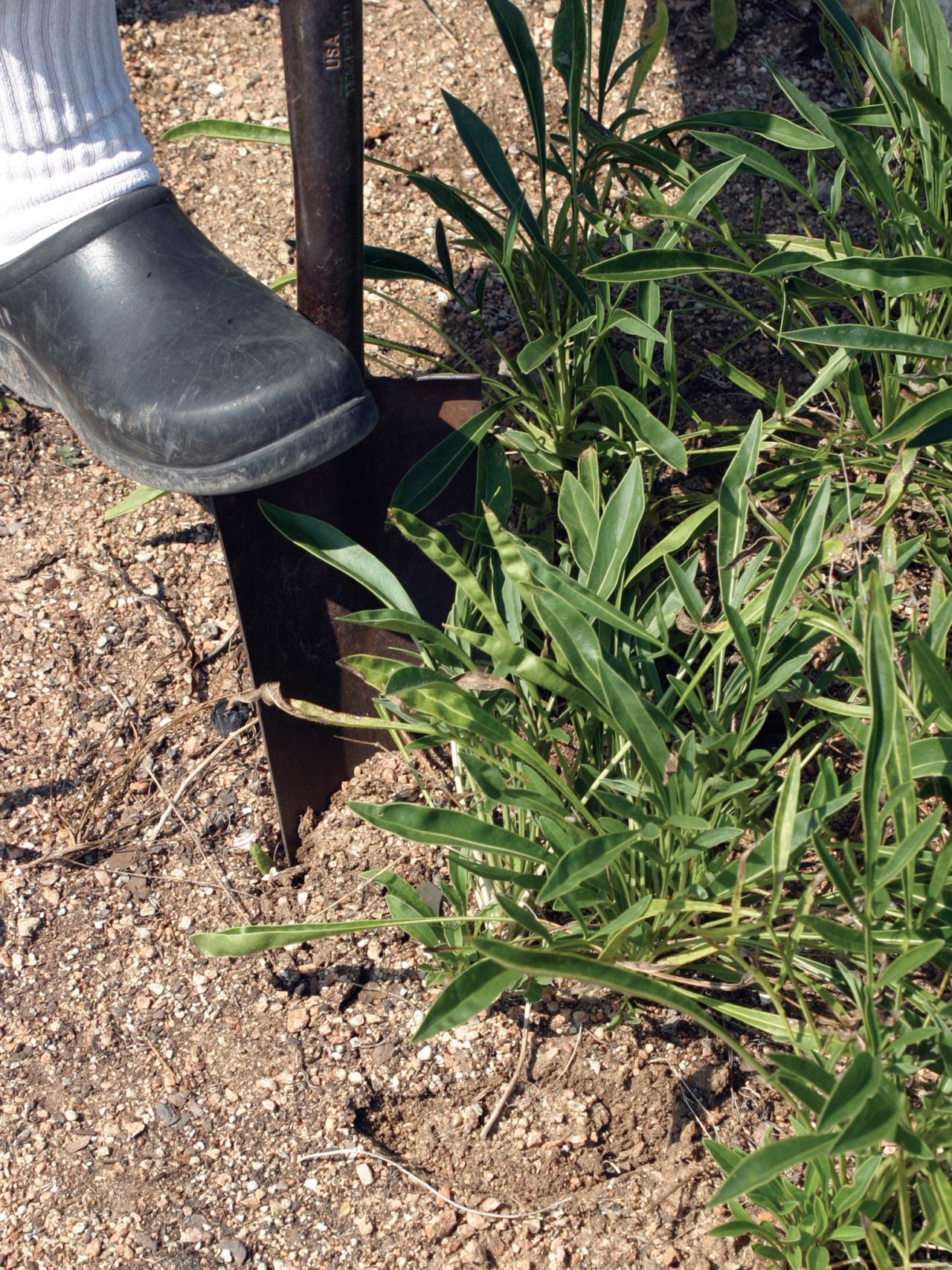 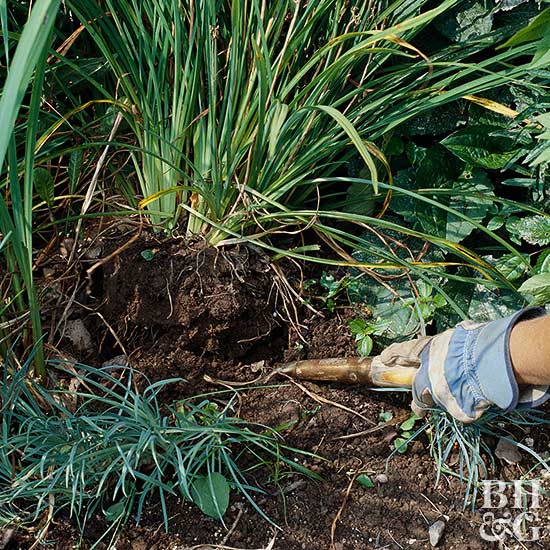 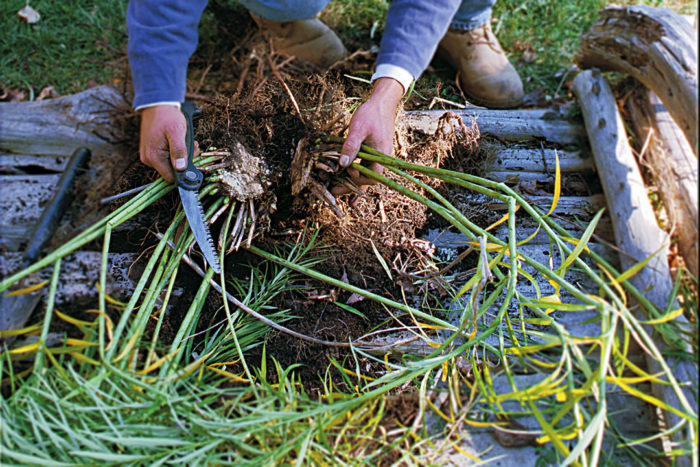 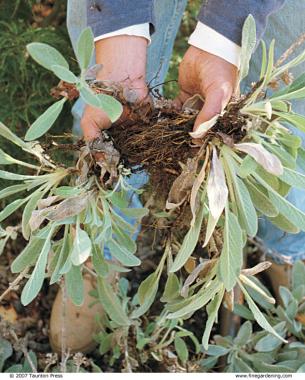 		CORRCT POTTING: 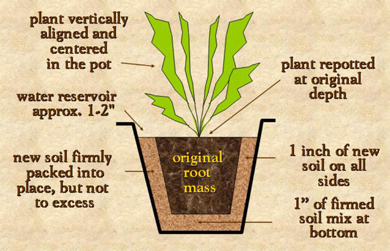 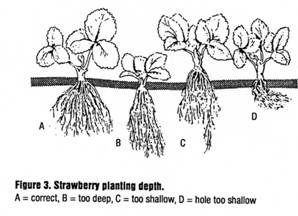 MLMCGUIRE, APRIL 2019